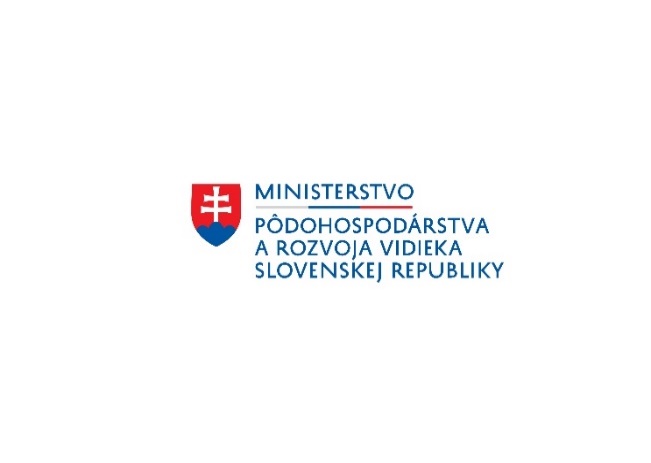 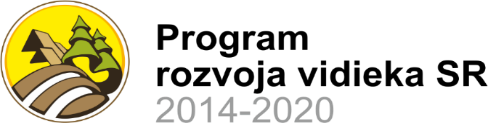 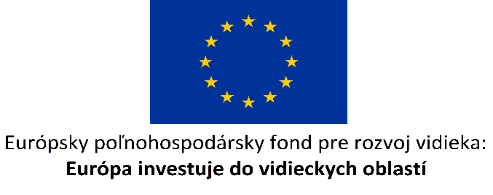 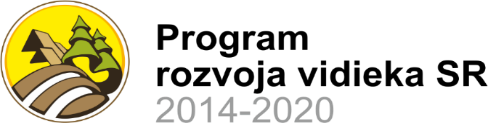 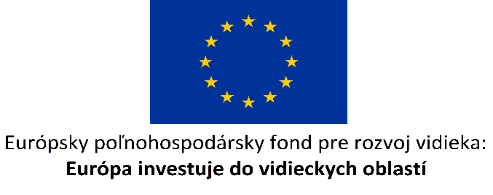 Názov projektu:  Výstavba miestnej komunikácie v obci KlčovCieľ a popis projektu: Cieľom  projektu je výstavba miestnej komunikácie v obci Klčov pre novovzniknutú IBV,  ktorá sa plynulo napojí na jestvujúcu miestnu komunikáciu. Výstavbou miestnej komunikácie sa vytvoria podmienky bezpečnej a pohodlnej prevádzky dopravy v danej časti obce. Zároveň sa dosiahne zlepšenie a rozvoj slabej lokálnej infraštruktúry v obci  a tým aj úroveň kvality života, pre ktorú je potrebná kvalitná infraštruktúra a dostupnosť miestnych služieb pre obyvateľov.Tento projekt sa realizuje vďaka podpore z Európskeho poľnohospodárskeho fondu pre rozvoj vidieka v rámci Programu rozvoja vidieka SR 2014 – 2020.Program: Program rozvoja vidieka SR 2014 – 2020Spolufinancovaný fondom: Európsky poľnohospodársky fond pre rozvoj vidieka (EPFRV)Opatrenie č./názov : 7 Základné služby a obnova dedín vo vidieckych oblastiachPodopatrenie č./názov: 7.2 Podpora na investície do vytvárania, zlepšovania alebo rozširovania všetkých druhov infraštruktúr malých rozmerov vrátane investícií do energie z obnoviteľných zdrojov a úspor energie – Investície do vytvárania, zlepšovania alebo rozširovania všetkých druhov infraštruktúr malých rozmerovČíslo Výzvy: 13/PRV/2015Poskytovateľ: Pôdohospodárska platobná agentúraPrijímateľ: Obec KlčovSídlo:  Klčov 112, 053 02  KlčovMiesto realizácie projektu: Obec Klčov                Celková výška oprávnených výdavkov projektu: 97 413,49 EURNenávratný finančný príspevok (EPFRV/ŠR SR):  97 413,49 EURhttp://www.mpsr.sk/, http://www.apa.sk/